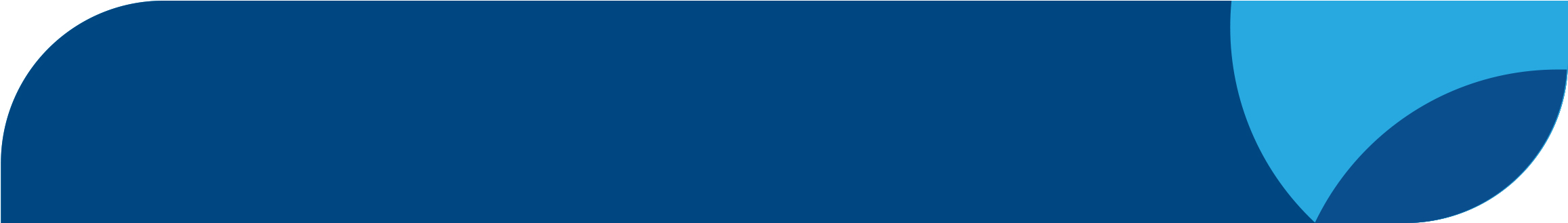 © Lutheran Education AustraliaHow true are the following statements of your school council?SA = strongly agree; A = agree; D = disagree; SG = strongly disagree; DK = don’t know5	What do you see as the strengths of this council? 6	What areas of governance could the council do better? What might be done to improve that? 7	What matters should the council address immediately (in this coming year) to improve its effectiveness? 8	 What particular needs do you have as a member of the council?  What do you want to learn more about? 9	How helpful are the reports of the principal and business manager in helping you understand the business and ask the right questions? What might improve them? Thank you for the time you have put into this survey. Its results will be compiled and discussed at our next meeting, then used to help us form our governance plan including our learning plan for the coming year<Council chair>SAADSDDK1COUNCIL STRUCTURE AND ROLE CLARITYCOUNCIL STRUCTURE AND ROLE CLARITYCOUNCIL STRUCTURE AND ROLE CLARITYCOUNCIL STRUCTURE AND ROLE CLARITYCOUNCIL STRUCTURE AND ROLE CLARITYCOUNCIL STRUCTURE AND ROLE CLARITY1.1The council operates in accordance with the school’s mission, vision, philosophy and ethos1.2The council has a governance handbook, regularly updated and reviewed 1.3The council has clearly defined roles and responsibilities 1.4The chair has clearly defined roles and responsibilities 1.5The council acts ethically, lawfully and in accordance with natural justice1.6The council knows its constitutional responsibilities 2COUNCIL COMPOSITIONCOUNCIL COMPOSITIONCOUNCIL COMPOSITIONCOUNCIL COMPOSITIONCOUNCIL COMPOSITIONCOUNCIL COMPOSITION2.1The council has a good balance of skills 2.2The council works to maintain the quality of its members through regular professional development2.3The council strives for diversification in membership  2.4The council has an appropriate recruitment and induction program 2.5All council members participate with a ‘governance’ lens 2.6All council members actively contribute to the meeting and decisions 3COUNCIL PROCESS COUNCIL PROCESS COUNCIL PROCESS COUNCIL PROCESS COUNCIL PROCESS COUNCIL PROCESS 3.1The council consults key stakeholders as part of policy development processes3.2The council has a clear strategic plan with monitoring systems in place 3.3The council exercises its responsibility for supporting, reviewing and developing the performance of its principal3.4The council reviews and evaluates its own performance and then has a plan for continual governance improvement3.5The council’s decisions are consistently supported by all members to ensure that trust and confidence is maintained3.6The council uses data to inform its decision making whether about financial sustainability, student learning or ethos3.7The council communicates its role and decisions to the school community3.8The views of all council members are regularly sought and heard3.9The council understands risks to its school and receives regular reports on the management actions taken to mitigate against these risks3.10The council knows how to ask strategic questions and evaluate the answers 3.11The council has an annual calendar for its agenda 3.12Council papers are distributed in an appropriate timeframeSAADSDDK4COUNCIL TASKS COUNCIL TASKS COUNCIL TASKS COUNCIL TASKS COUNCIL TASKS COUNCIL TASKS 4.1Lutheran ethos Lutheran ethos Lutheran ethos Lutheran ethos Lutheran ethos Lutheran ethos 4.1.1The council understands and fulfils its accountability responsibly to the congregation(s) and the Lutheran school system and district 4.1.2The council understands and ensures the school’s spiritual life and outreach is in keeping with the general aims of the LCA for its schools4.2Educational program Educational program Educational program Educational program Educational program Educational program 4.2.1The council maintains a focus on improving the quality of the school's education program 4.2.2The council monitors the breadth of the educational program 4.2.3The council monitors the quality of student learning outcomes [academic performance]4.3Financial sustainability Financial sustainability Financial sustainability Financial sustainability Financial sustainability Financial sustainability 4.3.1The council ensures the financial health of the school with a long term view of sustainability4.3.2The council scrutinizes its competition and understands where the school sits relative to them 4.3.3The council monitors and maintains the physical resources of the school4.3.4The council ensures that there are adequate resources and services available to support the working environment, conditions and professional growth of all staff4.4Legal operations 4.4.1The council concentrates on strategic matters, asking strategic questions to provide leadership for the overall direction and development of the school4.4.2The council monitors the effects of its policies and the achievement of the school’s goals4.4.3The council monitors, reviews and sets appropriate benchmarks to evaluate the school’s performance4.4.5The council has an excellent understanding of their compliance responsibilities 